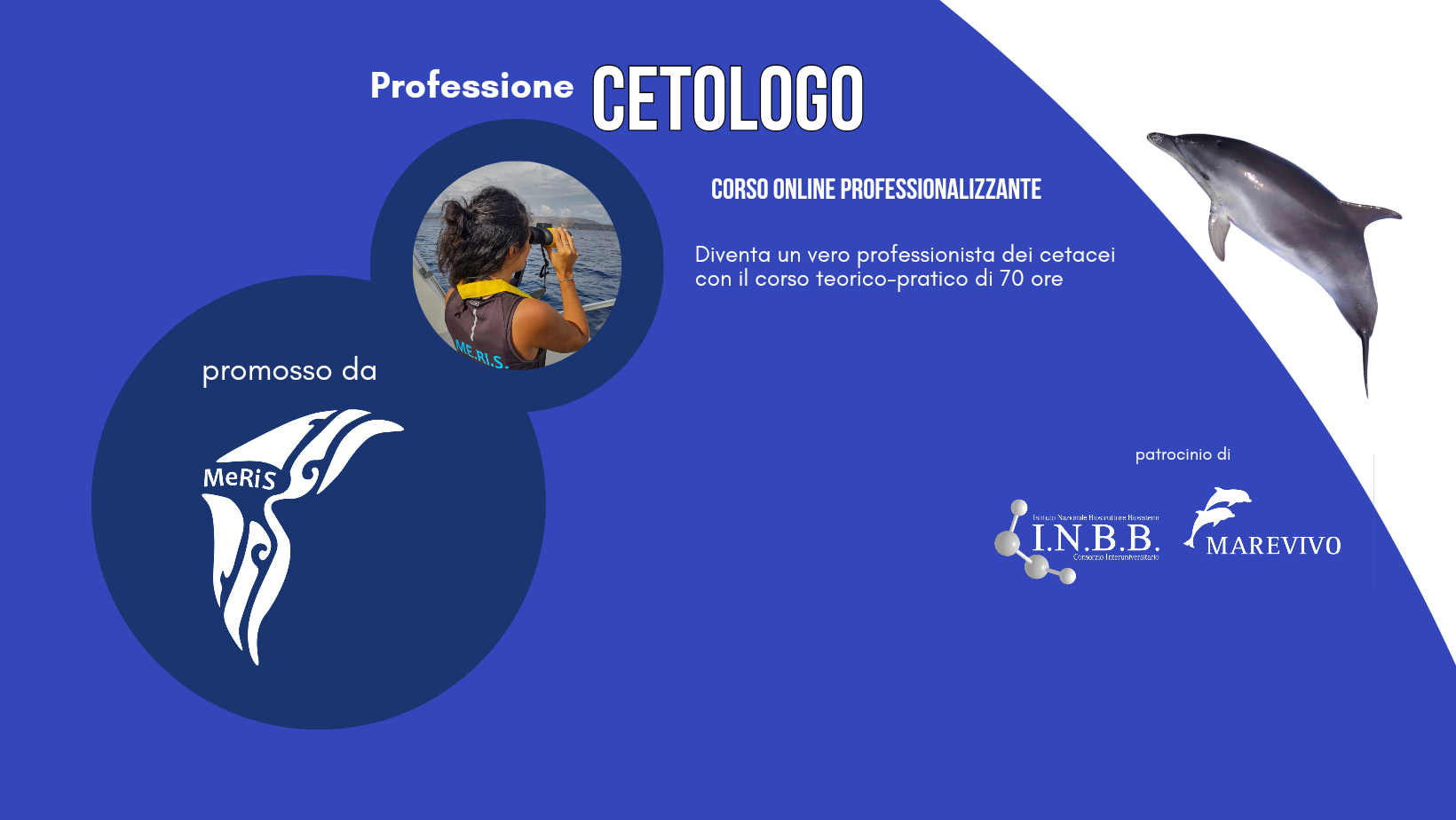 MODULO DI ISCRIZIONE AL CORSO“Professione Cetologo 2024”Io, sottoscritto/a (Nome e Cognome):Nato/a a:                                         Il:                                     Codice Fiscale:e-mail:Verso la somma di 700€ per l’iscrizione al corso “Professione Cetologo” consapevole che in caso di rinuncia da parte del/della sottoscritto/a non avrò diritto alla restituzione dell'anticipo.Percorso di studio:Descrizione su eventuali esperienze pregresse nel campo della cetologia:FIRMA__________________________N.B. il bonifico va effettuato a favore di:Jessica AlessiIBAN: IT56X3608105138237815137825Causale: iscrizione al corso “Professione Cetologo 2024”Il modulo va scaricato, compilato e firmato e trasmesso in PDF a meris.consulenzeambientali@gmail.com unitamente alla ricevuta del bonifico.